 launcherhttp://www.pitsco.com/Straw_Rocket_Launcherclass pack of straw rocket materialshttp://www.pitsco.com/Straw_Rocket_Class_Pack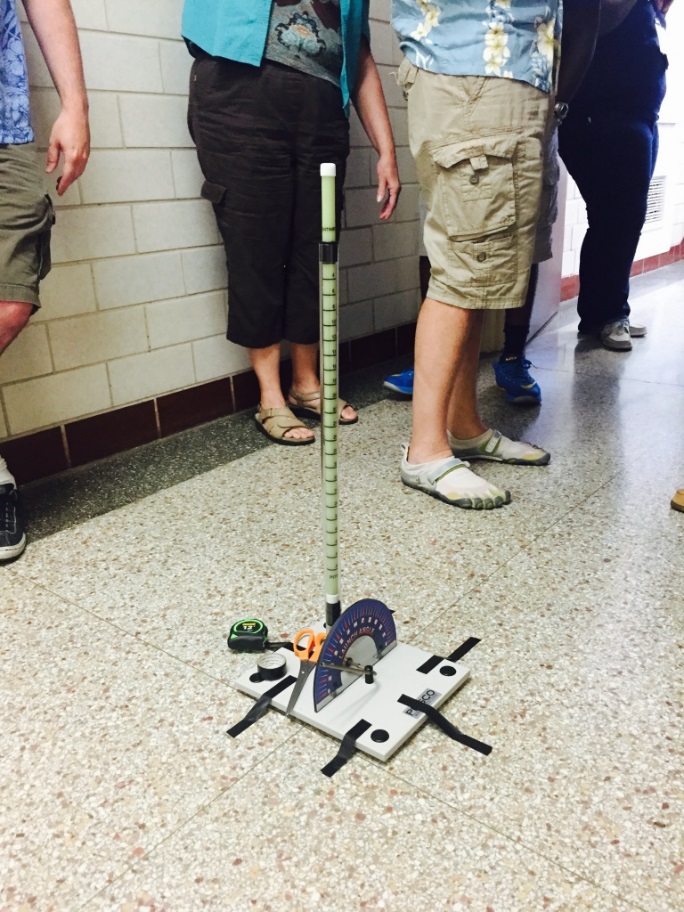 Winning Rocket (range) by Leon and Justin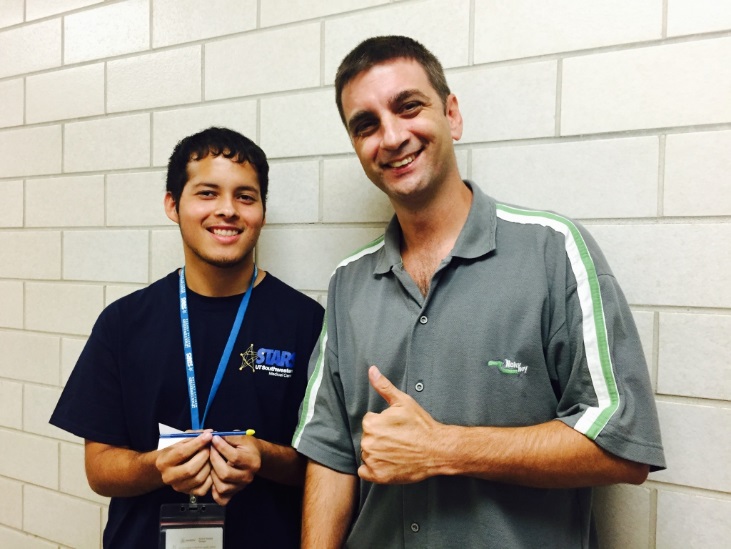 